DATE: July 8th 2017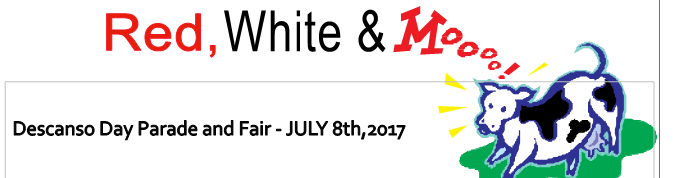 LOCATION …PARADE STARTS ON VIEJAS GRADE AND ENDS AT THE ELEMENTARY SCHOOL…SEE MAP INCLUDED.TIME: CHECK IN 8:30 A.M. , JUDGING 9:00 A.M.…ROADS CLOSE AT 9:00 A.M.THEME: RED, WHITE AND MOOPARADE CATAGORIES WILL INCLUDE THE FOLLOWING DIVISIONS: BEST OF THEME, MOST CREATIVE, & JUDGES’ CHOICE.PLEASE FILL OUT THE FORM BELOW AND EITHER EMAIL ME JINSKEEP@OUTDRS.NET OR MAIL TO ME, JUDY INSKEEP, 9822 MIO METATE LN. DESCANSO 91916. IF YOU HAVE ANY QUESTIONS PLEASE CALL ME,619-445-3823. PLEASE MAIL TO ME BY JULY 3RD, 2012 NAME OF PERSON -GROUP__________________________________ABOUT HOW MANY IN GROUP?________________________YOUR EMAIL ADDRESS AND PHONE NUMBER_________________________PLEASE TELL ME SOMETHING OF INTEREST ABOUT YOUR ENTRY__________________HOW MANY YEARS IN THIS PARADE __________________WAVIER OF LIABILITY1/WE AGREE TO ENTER THIS PARADE WITH THE MUTUAL UNDERSTANDING THAT THE DESCANSO TOWN HALL ASSOCIATION AND ITS MEMBERS WILL BE HELD HARMLESS FOR ALL LOSS, INJURY OR DAMGE RESULTING FROM PARTICIPATION IN SAME, INCLUDING PRE-PARADE ASSEMBLY AND POST PARADE TIME AND AREA.  THIS WILL INCLUDE ALL ASSIGNEES OR AGENTS OF SAID  SPONSORS MEMBERS AND DIRECTORS OF BOTH.SIGNATURE ____________________________________________DATE ______________